Отчет ревизионной комиссии первичной профсоюзной организацииГУО «Средняя школа №1 д.Копище»за период с ноября 2020 года по октябрь 2021 года«01» ноября 2021 годаОБЩИЕ СВЕДЕНИЯПервичная профсоюзная организация ГУО «Средняя школа №1 д.Копище» в своей деятельности руководствуется Уставом Белорусского профессионального союза работников образования и науки.Профсоюзная организация прошла регистрацию в установленном порядке. Свидетельство о государственной регистрации № 811-п.Согласно данным статистической отчетности по состоянию на 1 ноября 2021 года численность работающих составила  174 человек, из них количество членов профсоюза 163, что составляет 94%, за сентябрь-октябрь 2020года 70%. СВОЕВРЕМЕННОСТЬ, ПОЛНОТА И  ДОСТОВЕРНОСТЬ          ВЕДЕНИЯ БУХГАЛТЕРСКОГО УЧЕТАПервичная профсоюзная организация находится на обслуживании в         районной организации отраслевого профсоюза. Бухгалтерский учет профсоюзной организации ведет главный бухгалтер районной организации. Для ведения учета доходов и расходов в первичной профсоюзной организации применяется Книга учета доходов и расходов «Монитор-Финанс» в которой осуществляется планирование, корректировка и исполнение сметы доходов и расходов в разрезе статей Стандарта, формируется Фонд помощи и ведется учет расходования.По состоянию на «31» августа 2021 года остаток средств профсоюзной организации составил _4.654.00 руб.Профсоюзная организация не имеет штатных работников. Председатель осуществляют свою деятельность без освобождения от основной работы. Порядок, размеры и условия оплаты вознаграждения за выполняемые обязанности определены коллективным договорам.В первичной профсоюзной организации разработано и утверждено положение о Фонде помощи (протокол №2 от 25.09.2020г.) в соответствии с Типовым положением о Фонде помощи. Материальная помощь из фонда помощи оказывалась в соответствии с положением о Фонде помощи, на основании письменного обращения члена профсоюза с приложением документа (его копии), подтверждающего наступление соответствующего обстоятельства.РЕВИЗИОННАЯ КОМИССИЯ КОНТРОЛИРУЕТ  -  Соблюдение Устава Белорусского профессионального союза  работников образования и науки;- исполнение профсоюзного бюджета – полноту и своевременность уплаты членских взносов и других поступлений, предусмотренных в смете профсоюзного бюджета; - сохранность профсоюзного имущества, денежных средств и материальных ценностей, законность и  целесообразность произведенных расходов (на культурно-массовую и физкультурную работу, на оказание материальной помощи членам профсоюза и премирование профсоюзного актива), соблюдение режима экономии в расходовании профсоюзных средств, финансовой и штатной дисциплины;- правильность ведения бухгалтерского учета и достоверность отчетности по средствам профсоюзного бюджета;- ведение делопроизводства, соблюдение порядка приема в профсоюз и учета членов профсоюза, порядок оформления профсоюзных билетов и учетных карточек, своевременность и правильность рассмотрения жалоб и заявлений граждан, выполнение критических замечаний и предложений, высказанных на собраниях, конференциях.РЕВИЗИОННАЯ КОМИССИЯ ОБЯЗАНА     - качественно проводить ревизии и проверки, разрабатывать и вносить предложения по устранению вскрытых нарушений и недостатков, контролировать ход их выполнения;   - участвовать в списании основных средств и материальных ценностей, в проведении инвентаризации основных средств, материалов и быстроизнашивающихся предметов;   - оперативно информировать членов профсоюза о результатах проведенных ревизий. По итогам  года докладывать о результатах проведенной работы профсоюзному собранию, конференции. Ревизии проводятся по мере необходимости, но не реже одного раза в год, в необходимых случаях проводятся внеплановые проверки и ревизии. Ревизии проводятся также перед отчетно-выборными собраниями, конференциями.За отчетный период с 01.11.2020 по 01.11.2021 года ревизии проводились один раз в год, к отчетному профсоюзному собранию.В ходе ревизий проверялась финансовая работа профкома школы, ведение делопроизводства, так как в первичной организации нет своей бухгалтерии, то данное направление не рассматривалось.Набольшее внимание, конечно уделялось поступлению профсоюзных взносов на счет профкома и их рациональное расходование в соответствии со сметой.Было установлено, что ежегодно, на начало календарного года, профкомом составлялась смета расходования поступивших средств на будущий год. Все сметы в наличии и составлены без нарушений.Расходование средств профкома ГУО «Средняя школа №1 д.Копище» осуществлялось по следующим направлениям:- материальная помощь;- культурно-массовые мероприятия;- экскурсионные поездки;- чествования юбиляров;- закупка подарков к различным праздникам;- подписка на газету «Беларуски час»;- спортивные мероприятия.В первом полугодии 2021 года материальная помощь была оказана 2 сотрудникам в связи со смертью близкого родственника (отец, мать) в размере 100 руб. каждому.Также были направлены ходатайства в Минский районный комитет профсоюза работников образования и науки об оказании материальной помощи сотрудникам:переболевшим covid – 19. была оказана помощь  14-ти сотрудникам в размере 30, 50, 100, 200  руб. каждому в зависимости от количества дней по болезни. Общая сумма оказанной помощи составила 810 руб.;закупка детских подарков на Новый 2021 год в количестве  66 шт. на сумму 660 руб.; в связи с длительным дорогостоящим лечением 2-м сотрудникам в размере 100 руб. каждому;в связи со смертью близкого родственника (отец, мать) 2-м сотрудникам в размере 100 руб. каждому; в связи с 50-летним юбилеем была оказана помощь 2-м сотрудникам в размере  100 руб. каждому;в связи с оздоровлением в санатории Криница и Приднепровский 9 сотрудникам в размере 1 427,00 руб.у нас осуществляются поздравления сотрудников с такими праздниками как 23 февраля, 8 марта. На поздравления было выделено из профсоюзного бюджета - 911,90 руб;на проведение туристического слета 9-ти педагогам было выделено 144,00 руб.Экскурсионный тур с ТЭУП «Беларустурист» в агроусадьба «Гаенские истоки». Было потрачено 1,560 руб.Итого за отчетный период было потрачено средств профсоюзного комитета в размере – 6 112,90                                                       Все средства выплачивались в соответствии со сметой и с Положением об оказании материальной помощи.При проверке было отмечено качественное ведение делопроизводства. Все протоколы написаны в соответствии с нормами. Все выписки о выделении денежных средств хранятся вместе с протоколами.Также проверялось наличие и правильность заполнения заявления в члены профсоюза, учетных карточек, выдача и учет членских билетов. Все заявления есть, учетные карточки заполнены на всех членов профсоюза, однако в заполнении есть недочеты – у многих сотрудников отсутствуют фотографии в учетной карточке, что делает ее недействительной. Были проверены и документы жилищно-бытовой комиссии – все протоколы есть, документы хранятся в сейфе, списки очередников на улучшение жилищных условий находятся как в профкоме, так на стенде «Профсоюзная жизнь» в учительской старших классов, где каждый может с ними ознакомиться.За отчетный период обращений сотрудников в ревизионную комиссию для проверки деятельности профкома не поступало.Председатель ревизионной комиссии 						           Н.Н.Хромец                                                                                         БЕЛАРУСКІ ПРАФЕСІЙНЫ САЮЗ РАБОТНІКАЎ АДУКАЦЫІ І НАВУКІпярвічная прафсаюзная арганізацыя дзяржаўнай установы адукацыі «Сярэдняя школа №1 в.Копiшча»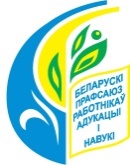 БЕЛОРУССКИЙ ПРОФЕССИОНАЛЬНЫЙ СОЮЗРАБОТНИКОВ ОБРАЗОВАНИЯ И НАУКИпервичная профсоюзная организация государственного учреждения образования «Средняя школа №1 д.Копище» 